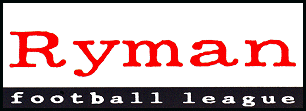 RYMAN FOOTBALL LEAGUE – WEEKLY NEWS AND MATCH BULLETINSeason 2007-2008 No: 01 - : - 13th August 2007SEASON 2007-08 WELCOME“Best wishes to all Member Clubs of the Ryman Football League in season 2007/08.“Last season the three Divisions were particularly competitive, with two titles only being settled on the last Saturday of the season, and I see no reason that 2007/08 will be any different.“We warmly welcome the seven new member clubs to our League, competing in a very strong Premier Division and two regional First Divisions.“At the same time we have had to say goodbye to a similar number of clubs, and we wish them every success and enjoyment in their respective new Leagues this season.“Hopefully, we will also see success in the national cup competitions – the FA Cup and the FA Trophy – as well as in the respective  games.I also look forward with much anticipation to the newly formed Youth League having a very successful first season.“Good luck to every Club in our League, and thank you for your support.”Alan TurveyChairmanISTHMIAN FOOTBALL LEAGUE APPOINTS REPRESENTATIVE TO THE FAThe Isthmian League Board of Directors has asked Alan Boon to be the League’s representative on the Council of The Football Association.  The appointment follows the restructuring of The FA, allowing the League to have a representative on their Council for the first time.Alan, who has been a member of the League’s Board of Directors since 1992, is Chairman of Premier Division Staines Town Football Club.Alan Turvey, Ryman Football League Chairman and a current member of The Football Association, said, “I am very pleased that the Board have supported Alan Boon’s nomination.  Alan has a vast experience of our level of football, both with his Club and the League, and I know he will prove to be an excellent representative of the League at .”Alan Boon added, “I am delighted to have the opportunity to represent the League, and after 35 years at grass roots football, and coming from a football club background, I hope I can contribute something at The FA.  I want to be a spokesman for both the Ryman Football League and non-league football.RYMAN FOOTBALL LEAGUE STATISTICAL REVIEW –SEASON 2006/07The tenth edition of “The Statistical Review of the Ryman Football League” – 2006/07 season is now available.The book includes players’ League appearances, results of League and Cup matches, goalscorers and attendances of the 66 clubs.Also included is an index of players in alphabetical format of each player used in the Ryman League and their regular playing position.The book costs £5.50 + 70p (1st), 60p (2nd) or £1.30 () postage.Copies may be purchased from: Mike Wilson, HAYES FC – JOHN BOND SENIORIt is with great sadness that Hayes Football Club have reported the passing away of John Bond senior who died peacefully at his home on Sunday, 5th August after a lengthy illness. John worked tirelessly as an officer and Director for Hayes Football Club for more than forty years and will be greatly missed at .  We offer our sincere condolences on behalf of the League to his family and his Club.John's funeral will take place on Monday, 13th August at St Mary the  , , Hayes at 1pm with the internment taking place at , , Hayes an hour later.
John's life will then be celebrated back at the Football Club following the internment.NATIONAL LEAGUE SYSTEM SEASON 2005/06 - STEP 1 TO 5 PROMOTION AND RELEGATIONThe Football Association have confirmed the procedures relating to promotion and relegation at the conclusion of season 2007/2008.  Set out below are the details of how this will operate, taking into account the changed structure for this season. Therefore, the following procedures will apply:Step 1 and Step 2The clubs finishing in the bottom four places at Step 1 at the end of the playing season will be relegated to a feeder pool and placed in the most geographically appropriate division at Step 2.  They will be replaced by the clubs finishing in 1st position in each of the divisions at Step 2 together with a further two clubs which win a series of play off matches involving those clubs finishing in a play-off position (normally positions 2 to 5) in each of the divisions at Step 2.  In exceptional circumstances where a club in positions 2 to 5 does not meet the criteria to enter the play-offs they should be replaced by a club finishing in the next eligible position.  Clubs finishing below position 7 would not be considered.Step 2 and Step 3The clubs in the bottom three places in each of the two divisions at Step 2 at the end of the playing season will be relegated to a feeder pool and placed in the most geographically appropriate division at Step 3.  They will be replaced by the clubs finishing in 1st position in each of the divisions at Step 3 together with a further three clubs determined by a series of play off matches involving those clubs finishing in a play-off position (normally positions 2 to 5) in each of the divisions at Step 3.  In exceptional circumstances where a club in positions 2 to 5 does not meet the criteria to enter the play-offs they should be replaced by a club finishing in the next eligible position.  Clubs finishing below position 7 would not be considered.  The promoted clubs will also be placed in a feeder pool and placed in the most geographically appropriate division at Step 2.Step 3 and Step 4The clubs in the bottom four places in each of the three divisions at Step 3 at the end of the playing season will be relegated to a feeder pool and placed in the most geographical appropriate division at Step 4.  They will be replaced by the club finishing in 1st position in each of the divisions at Step 4 together with a further six clubs to be determined by a series of play off matches involving those clubs finishing in a play-off position (normally positions 2 to 5) in each of the divisions at Step 4.  In exceptional circumstances where a club in positions 2 to 5 does not meet the criteria to enter the play-offs they should be replaced by a club finishing in the next eligible position.  Clubs finishing below position 7 would not be considered.The promoted clubs will also be placed in a feeder pool and placed in the most geographically appropriate division at Step 3.Step 4 and Step 5In normal circumstances, the clubs in the bottom two places in each of the six divisions at Step 4 will be replaced by the twelve most suitable clubs from the leagues at Step 5 as determined by the LC.  Each of these leagues will nominate the club finishing in 1st position subject to meeting the entry criteria and wishing to be considered for promotion.  In the event of the 1st placed club not being nominated, the club finishing in 2nd position can be nominated subject to the same criteria. Both the clubs relegated from Step 4 and the clubs to be promoted from Step 5 will be placed in a feeder pool and allocated to the most geographically appropriate league.In the event that there are more clubs qualifying for promotion than spaces available, priority will be given to the Champion clubs in Step 5 leagues.  If there remains vacancies, clubs finishing in 2nd place in Step 5 leagues will be ranked according to the average number of points gained per games played.Clubs seeking promotion from Step 5 to Step 4 must make application in writing to The Football Association, copied to their existing league, by 31st December in the relevant year.  The application must be accompanied by the agreed grading fee, as determined by the LC, which is non refundable.  The Football Association will arrange for ground grading visits to take place before 31st March in the relevant year.  A final list of clubs eligible to be considered for promotion will be published by 15th April.  Final promotion will be subject to the criteria outlined in the paragraph above. REPORTING OF RESULTSResults of matches should be telephoned by the home Club to Mike Wilson, the League’s Results Co-ordinator, immediately after the match on 01322 332064 (or faxed on 01322 332065).The following information is required:Result of matchAttendanceHome team goalscorers plus time of each goalAway team goalscorers plus time of each goalIn addition to Ryman League, Youth League, Isthmian Cup and other Isthmian Cup Competition matches, the home team must telephone the above information for results of all FA Cup/Trophy and  matches.  On occasions where a Ryman league team is playing away from home against a club that is not a member of our League, then the Ryman League club must telephone Mike Wilson with the details as above.MATCH OFFICIALS FEES AND EXPENSESMatch fees for match officials are increased by £5.00 for each official, whilst travelling expenses remain unchanged from last season.  They are as follows:Referee match fee	£45.00Assistant referee match fee	£30.00Travelling expenses	27p per mileThe match fees, inclusive of travelling expenses, for officials in the Ryman Youth League are:Referee match fee	£35.00Assistant referee match fee	£20.00MATCH OFFICIAL APPOINTMENTSA reminder that Contributory League Match Official appointments are no longer distributed by The FA by post but are available online at:http://www.TheFA.com/ContributoryLeagueOfficialsThis link can also be accessed by visiting www.TheFA.com, selecting THE FA tab at the top of the page, then Refereeing on the left of the page, and then clicking the link to Contributory League Officials.  Appointments will be available in accordance with the dates outlined below. September - Week Commencing 13th August 2007 October - Week Commencing 17th September 2007 November - Week Commencing 15th October 2007 December - Week Commencing 12th November 2007 January - Week Commencing 10th December 2007 February - Week Commencing 14th January 2008 March - Week Commencing 18th February 2008 April/May - Week Commencing 17th March 2008RYMAN LEAGUE CLUBCALL - TELEPHONE 09066 555 777
The Ryman League ClubCall is the League's official telephone information service.  The line is available 24 hours a day, seven days a week.
ClubCall presents a daily bulletin of news and interviews. We like to speak to the clubs that are in the news each day.All the match results are available on the ClubCall line each midweek night after around  and every Saturday after .Calls are charged at 60p per minute. The call revenue helps the Ryman Football League.RYMAN LEAGUE CLUBCALLTelephone 09066 555 777Saturday 4th August 2005Herts. Charity Cup – First RoundWare	3 – 2	 Town	91Stevens 76, 80 (pen), Neilson 78	Roberts 36, 86 (pen)Tuesday, 14th August, 2006Herts. Charity Cup – First Round   vs. Saturday, 18th August, 2007Premier DivisionAFC  vs. Ramsgate (Middx) vs. AFC HornchurchBillericay Town vs.  UnitedBoreham Wood vs.  UnitedFolkestone Invicta vs. Wealdstone Borough vs. Carshalton AthleticHeybridge Swifts vs. HendonLeyton vs.  United vs. Horsham vs. Tonbridge Angels vs. Division One NorthAFC  vs. Aveley  vs. Dartford vs. Great Wakering Rovers vs. Ilford vs. WareNorthwood vs.    vs. Tilbury vs. Redbridge Abbey vs. Wingate & Finchley vs. Bury Town  vs. Division One South vs. KingstonianChipstead vs. Walton & HershamCorinthian-Casuals vs. Cray Wanderers vs. WhyteleafeHorsham YMCA vs.  AthleticLeatherhead vs. Metropolitan PoliceMolesey vs. Croydon AthleticTooting & Mitcham United vs. Walton Casuals vs. Dulwich Hamlet  vs.  vs. SittingbourneMonday, 20th August, 2007Premier Division vs. Boreham WoodDivision One NorthAveley vs. Great Wakering RoversDivision One South Athletic vs. Cray WanderersKingstonian vs. Corinthian-CasualsTuesday, 21st August, 2007Premier DivisionAFC Hornchurch vs. Billericay TownCarshalton Athletic vs.  (Middx) (kick-off 7.30p.m.)East Thurrock United vs.  vs. Heybridge Swifts United vs.  UnitedHendon vs. LeytonHorsham vs. Folkestone InvictaRamsgate vs. Tonbridge Angels  vs.  BoroughWealdstone vs. AFC Division One North vs. TilburyBury Town vs.   vs.  vs. Wingate & Finchley vs. Ilford  vs. AFC  vs. NorthwoodWare vs.  Abbey  vs. Division One South vs. Chipstead  (kick-off 7.30p.m.)  vs. Croydon Athletic vs. Dulwich Hamlet vs. Horsham YMCAMetropolitan Police vs. Sittingbourne vs. LeatherheadWalton & Hersham vs. Tooting & Mitcham UnitedWhyteleafe vs. Walton CasualsWednesday, 22nd August, 2007Division One NorthRedbridge vs. Division One South vs. MoleseySaturday, 25th August, 2007Premier DivisionAFC Hornchurch vs.  BoroughCarshalton Athletic vs. Billericay Town  vs.  UnitedEast Thurrock United vs. AFC  vs. Folkestone Invicta United vs.  (Middx)Hendon vs. Tonbridge AngelsHorsham vs. Boreham WoodRamsgate vs. Leyton vs. Heybridge SwiftsWealdstone vs. Division One NorthAveley vs. Wingate & Finchley vs. NorthwoodBury Town vs. Great Wakering Rovers  vs.  Abbey vs. Ilford  vs. AFC   vs. Redbridge vs.  vs. TilburyWare vs.   vs. Division One South vs. Molesey vs. Tooting & Mitcham UnitedCroydon Athletic vs. Cray Wanderers Athletic vs. LeatherheadDulwich Hamlet vs.  vs. Corinthian-CasualsKingstonian vs. Horsham YMCAMetropolitan Police vs. ChipsteadSittingbourne vs. Walton CasualsWalton & Hersham vs. Whyteleafe vs. Monday, 27th August, 2007Premier DivisionAFC Wimbledon vs.  (Middx) vs. WealdstoneBillericay Town vs. Boreham Wood vs. Folkestone Invicta vs. Ramsgate Borough vs. HendonHeybridge Swifts vs. AFC HornchurchLeyton vs.  United vs. HorshamTonbridge Angels vs.  UnitedDivision One NorthAFC  vs.  vs. Bury Town vs. AveleyGreat Wakering Rovers vs. Ilford vs. Redbridge vs. WareTilbury vs.  Abbey vs. Wingate & Finchley vs.   vs. Division One South vs. SittingbourneChipstead vs.  (kick-off 11.30a.m.)Corinthian-Casuals vs. Croydon AthleticCray Wanderers vs. Dulwich HamletLeatherhead vs. Walton & HershamMolesey vs. WhyteleafeTooting & Mitcham United vs. Kingstonian  vs.  AthleticTuesday, 28th August, 2007Premier Division United vs. Carshalton AthleticDivision One NorthNorthwood vs. Division One SouthHorsham YMCA vs.   (kick-off 7.30p.m.)Walton Casuals vs. Metropolitan PoliceWorthing vs.   (kick-off 7.30p.m.)Friday, 31st August, 2007Premier DivisionMaidstone United vs. Saturday, 1st September 2007Premier DivisionAFC Hornchurch vs. AFC Wimbledon vs.  Borough (Middx) vs. Heybridge SwiftsBillericay Town vs. Leyton United vs. HendonFolkestone Invicta vs. Boreham Wood vs. RamsgateHorsham vs. Carshalton Athletic vs. Tonbridge AngelsWealdstone vs.  UnitedFA Cup – Preliminary RoundAFC  vs. Bury Town  vs. Arundel vs. MoleseyAveley vs.  vs. Westfield/Banstead AthleticCorinthian-Casuals vs.  Vale/Deal Town vs. LeatherheadDaventry United/Raunds Town vs. Dulwich Hamlet vs. Three Bridges/Wealden vs. Wingate & Finchley vs. Kingstonian vs. AFC HayesErith & Belvedere vs.  Farnham Town/Ringmer vs.   vs. Haringey Borough/Wembley vs. WareHarwich & Parkeston vs. IlfordHorsham YMCA vs. Tunbridge Wells/Chessington & Hook  	 vs. Chipstead	 Colney/Langford vs.   vs.  Manor/Colney HeathMerstham/Hythe Town vs. WhyteleafeMetropolitan Police vs. Croydon AthleticRedbridge vs. Woodford UnitedRedhill/Sidley United Vs.  Athletic  vs. Sittingbourne vs. Wick/Chertsey TownTilbury vs. Great Wakering RoversTooting & Mitcham United vs. Cray Wanderers	 vs. Halstead Town/Wellingborough TownWalton & Hersham vs. Hassocks/Rye UnitedWalton Casuals vs.  United/Sevenoaks TownThamesmead Town/Egham Town vs.   vs.  Abbey vs. Biggleswade Town/Concord RangersPLAYER MOVEMENTSFIXTURE CHANGES TABLEPremier DivisionDivision One NorthDivision One South-Monday, 20th August, 2007 vs. Leatherhead (kick-off 7.30p.m.)Thursday, 23rd August, 2007Kingstonian vs.  UnitedTooting & Mitcham United vs. Carshalton AthleticWednesday, 29th August, 2007Carshalton Athletic vs. Horsham (kick-off 7.30p.m.)Tonbridge Angels vs. Thursday, 30th August, 2007AFC Wimbledon vs. Horsham YMCA vs. Croydon Athletic (kick-off 7.30p.m.)Leatherhead vs.  United vs. Tooting & Mitcham UnitedMonday, 3rd September, 2007 vs. Tonbridge Angels (kick-off 7.30p.m.)Horsham vs. AFC  vs. Carshalton Athletic (kick-off 7.30p.m.)Wednesday, 5th September, 2007 vs. Horsham YMCA (kick-off 7.30p.m.)Thursday, 6th September, 2007Kingstonian vs. Tooting & Mitcham United United vs. LeatherheadTuesday, 11th September, 2007FA Youth Cup – Preliminary Round  vs.  UnitedWednesday, 12th September, 2007Tonbridge Angels vs. Thursday, 13th September, 2007AFC  vs. Croydon AthleticHorsham YMCA vs. Kingstonian (kick-off 7.30p.m.)Week beginning Monday, 10th September, 2007FA Youth Cup – Preliminary Round vs. Epsom & Ewell (kick-off 7.30p.m.)Colliers Wood United vs. Carshalton Athletic  vs.  UnitedHorsham vs. Tooting & Mitcham United vs.  vs. Leatherhead (kick-off 7.30p.m.)Sunday, 16th September, 2007 FA Youth Cup – First RoundPatcham United vs. Horsham vs. FerringWednesday, 19th September, 2007Carshalton Athletic vs.  (kick-off 7.30p.m.)Croydon Athletic vs. Thursday, 20th September, 2007AFC Wimbledon vs.  UnitedKingstonian vs. HorshamLeatherhead vs. Horsham YMCATooting & Mitcham United vs. Thursday, 27th September, 2007Kingstonian vs. Leatherhead or Week beginning Monday, 24th September, 2007FA Cup – First Round QualifyingBromley vs.   or  United   or Epsom & Ewell vs. Colliers Wood United or Carshalton Athletic vs. Horsham YMCACroydon Athletic vs. Hayes & Yeading UnitedDulwich Hamlet vs. AFC   vs.   or  vs. Tonbridge AngelsTooting & Mitcham United or   vs. Horsham or  or Leatherhead vs. Sutton United or ArundelHANDBOOK AMENDMENTSHEYBRIDGE SWIFTS FCHeybridge Swifts FC have a new Programme Editor,  Noel Tilbrook, 65 Heywood Way, Heybridge, Maldon Essex CM9 4BH – Telephone 0780 243 4508, fax 0870 803 2456; email: noel@steponsafety.co.ukPrevious programme editor, Tony Foster remains a valued member of the Swifts Management Committee, continuing as Press Officer.TILBURY FCClub Secretary Mark Southgate has a new email address - dsouthgate@kestrel-liner.comTOOTING & MITCHAM UNITED FCTooting & Mitcham Football Club have a new Programme Editor with immediate effect – Steve Taylor, 16 Rickwood Park, Beare Green, Dorking, Surrey RH5 4PP – telephone 01306 711559 (home) or 0770 454 0667 (mobile) – email prog@tmufc.co.ukTOOTING & MITCHAM UNITED FC - YOUTHSWith effect from 1st October, the Tooting & Mitcham United Youth team will move their home match night to Wednesday evenings.NOTICEBOARDHORSHAM YMCA FCClub Secretary Bob Brading is away from Sunday, 19th August to Saturday, 26th August. During this period all correspondence and queries relating to football matters should be addressed to Robin Bishop, Rojena Cottage, Brighton Road, Lower Beeding, Horsham, West Sussex  RH13 6NH – telephone 01403 891622 and 0796 620 2955 (mobile);e-mail ronin.bishop@t-d-s.com and rbishop@rojena.fsnet.co.uk
SITTINGBOURNE FCClub Secretary John Pitts is away from Saturday 11th August to Friday 24th August. During this time please contact Peter Potts – telephone  01634 389668, mobile 0778 590 6627 or email peterpitts@blueyonder.co.ukWHITSTABLE TOWN FCClub Secretary Alan Gower will be on annual leave Wednesday 8th August to Thursday, 23rd August 2007Contact during this period is Club Chairman Mr Tony Rouse – telephone 01227 360315, mobile 0781 491 9830, email amr@btconnect.com or tonyrouse@onetel.net or  Fixtures Secretary Phil Gurr  - telephone 01227 263787 or email pgurr@ukonline.co.uk CLUB GOSSIPAFC CHERRY  RECORDS TO SPONSOR FANS' STADIUMAFC Wimbledon is pleased to announce that the club has agreed a deal with Cherry Red Records to sponsor the Fans' Stadium.  The ground will now be known as "The Cherry Red Records Fans' Stadium."     Cherry Red has been a corporate sponsor of the club since it was started five years ago and is owned by Iain McNay, who is a member of the Dons Trust Board and Chairman of AFCW .  Cherry Red also sponsors the Combined Counties League, the Middlesex Counties League, and several minor cup competitions, as well as the Non-League Newsdesk Annual and the Football Traveller weekly non-league listing magazine.Cherry Red Records was started nearly 30 years ago and is one of the most prolific independent record labels in the , releasing over 300 albums last year.  The company also has very active  and Book divisions. Cherry Red Chairman Iain McNay said, “I have been a Dons Supporter now for 36 years and have found the last 5 years since  Wimbledon has been formed incredibly exciting. Cherry Red is really happy to step up its involvement with the club as it becomes more and more professional in the way it is operating, and the ambition of reclaiming its league status becomes more and more realistic.” Wimbledon Commercial Director, Ivor Heller, said “as Commercial Director of  Wimbledon one of my greatest ambitions has been to sell the naming rights of the stadium. We are extremely grateful to Iain McNay for his company, Cherry Red Records, generous sponsorship. “I hope this will encourage other businesses from within our fan base to get more involved with the Club. The only way that  Wimbledon will continue to grow is by further investment from within. We all know what the rewards will hopefully be - a successful football team!”Chief Executive Erik Samuelson said "Cherry Red is a great company to be involved with because it has consistently demonstrated its commitment to non-league football over the years and, very importantly, the company has an approach to business ethics which mirrors ours. Our thanks to Iain for making this happen."
CARSHALTON ATHLETIC FCMBE for Robins V-P (Vice-President that is)Carshalton Athletic Football Club are delighted to congratulate John Braden on his award of an MBE in the Queen's Birthday Honours.Most days, come rain or shine, John leaves his home in Carshalton in the early hours to start his job as a milkman in the  area and his willingness to do that little bit extra, particularly for the elderly and the less mobile, means that he is held in high regard by his customers and local residents.The award of the MBE is official recognition for his services to the community.  Outside work John is one of the Robins' growing band of Vice-Presidents and his avid support for his local team has seen him travelling from  to  to cheer on his favourites, rarely missing a game home or away.  Well done John and best wishes from everyone at the Club and the Ryman Football League. ATHLETIC FCRyman League side Dover Athletic have won planning permission to build a new clubhouse at their Crabble home.

The work is due to start at the end of the upcoming season and will replace the current Centre Spot building. 

Chairman Jim Parmenter said: "It is imperative we raise the necessary funds to give fans a much more comfortable facility which we will all be proud of." ATHLETIC FCDover Athletic Football Club is delighted to announce that SeaFrance Dover-Calais ferries will be the Club’s new main sponsors for the 2007-2008 season.  The five figure sponsorship represents a significant deal for the club and DAFC Director Roger Knight has expressed his excitement at the tie-up with such a high profile company.Roger Knight said: “I am delighted with the new sponsorship agreement. Over the past few years I have discussed with SeaFrance the possibility of sponsorship, Sarah has always been very supportive and to finally agree terms as our Main Sponsor is a massive boost for the club. The agreement will be signed on 31 July 2007 and we are very much looking forward to a long and prosperous relationship with SeaFrance”.SeaFrance Head of Marketing, Sarah Staughton added: “We are very excited about this sponsorship deal with Dover Athletic Football Club.  SeaFrance wants to work more closely with the  community and help the club to regain its position back in the Conference League (last time was 2001-2002 season) in a few years time. With Andy Hessenthaler and Darren Hare now working with the club we can see great potential for the future especially with the community based youth projects which we hope will allow us to forge our position as an integral part of the local community.” SeaFrance will sign the agreement on 31 July at the  game, confirming the company as the Club’s main sponsor.  The deal means the SeaFrance name will appear on all the first team home and away kits, club programmes, publications, marketing material and advertising perimeter boards and signage at “The SeaFrance Crabble Stadium”. TOWN FC have made their biggest signing of the summer, not on, but off the pitch, bringing in a new assistant manager.

Gordon Boateng will join the Hawks' management line-up, which includes Ryan Kirby as player/manager and Tommy Cunningham as director of football, with Bill Songhurst now overseeing the new youth, ladies and disability teams.

The 26-year-old former Capital League manager at Bishop's Stortford is looking forward to the challenge.

"It's a big opportunity to be working alongside Ryan Kirby at ," said Boateng. "The structure of the club is fantastic. It's a different class.  I know about the Ryman Premier League, and I know what it takes to push the club forward."

Boateng has spent the last 18 months managing Brimsdown and  boss Kirby is delighted to have him onboard ahead of the new season.

"While I'm still playing its difficult doing everything on my own so Gordon coming is a massive plus.  He will be a great help coaching wise. He thinks the same way as me and knows lots of players who like and respect him which can only benefit us."
HORSHAM YMCA FCHorsham YMCA manager John Suter has quit as Sussex County Team manager.  The county has this season switched from the South West Counties Championship to a midweek Home Counties competition which bans players above  standard.Suter felt he was unable to select a squad with the limitation.  He said: "I know about Ryman players and chose a few from Hastings,  and my own club.  Also, I had a good network of  managers like Dave John, Danny Hinshelwood and Harry Smith who recommended players from their league."But to have the whole squad based on the  is a bit different. I didn't think I was qualified to pick all the squad from a league I don't know that well.Suter had managed  for seven years.KINGSTONIAN FCKingstonian Football Club are delighted to announce a deal with  to secure new training facilities for the  coming season and beyond at the 55 acre  sports ground.Joint-Chairman Malcolm Winwright commented, “We are excited and somewhat relieved to have finally found somewhere with a real desire to assist the club and develop a long term relationship with us.  The site will shortly undergo a massive development project following a £1m grant from the Football Foundation to further enhance its facilities and that will benefit us all.  This is clearly a big step forward for the town’s University and, now also, Football Club.”Manager Alan Dowson adds, “We started training at  last week and I am delighted about the move.  It’s a big asset to know where we will be training every week, and we will benefit from the quality of facilities there.  It’s not just a one-way arrangement, as myself and my backroom staff will be on hand to lend support to the University on the footballing side of things.”KINGSTONIAN FCKingstonian unveil significant sponsorshipKingstonian Football Club are delighted to announce three significant sponsorship deals for the forthcoming season. The club will be bearing the name of TMG Fire & Security Ltd across their famous colours as shirt sponsor with immediate effect.  TMG Director Calvin Avery will additionally be joining the board of Kingstonian FC Ltd in a Non-Executive role as Marketing Director.  He comments, “I am delighted to be involved with Kingstonian, both on a personal and professional level. I was brought up in Ham and taken by my mum to watch the K’s as a youngster so it has gone full circle for me, so to speak.  I am looking forward to building a strong association between our company and the club.” In two other deals announced before the friendly against Millwall recently, Jemca Toyota will be sponsoring player tracksuits and advertising in the award-winning matchday programme, whilst Shanghai Furniture Company have pledged to sponsor the club’s travel and logistics over the coming campaign. Kingstonian Joint-Chairman Malcolm Winwright comments, “This is significant progress for the club, signing with three great companies such as TMG, Jemca and Shanghai Furniture.  They have demonstrated confidence and belief in Kingstonian, and we hope that this will encourage others to come forward and work with us in every way possible.”METROPOLITAN POLICE FCDuring recent seasons the Metropolitan Police Football Club have encountered increasing problems with pitch drainage due to severe compaction.  Not only did this hinder drainage but it also restricted grass root growth, which has resulted in large slices of the surface being displaced when the ground is wet.As there was no cheap solution to the problem, during the close season the Club has had the entire top surface removed, various treatments carried out which should improve drainage and facilitate grass root growth, and the pitch re-seeded.  Additional work has also been necessary to repair the pitch irrigation and drainage system.With the recent wet weather this has encouraged grass growth and there has been no reports of surface water forming anywhere on the pitch.  All the work has gone according to plan.The result is a Non-League pitch at the moment which is probably one of the best in the Ryman Football League, if not in the South-East of .
RAMSGATE FCRamsgate have re-signed 19 year old striker Karl Barron, who proved to be a prolific goal scorer for both Ramsgate Reserves and then Margate Reserves last season, on a two year contract. Speaking at Southwood last week Barron confirmed “I’m happy to be re-joining Ramsgate, a club that is showing ambition and give local players a chance. I told Robin Trott last night I had decided to leave and join Ramsgate and he asked me to stay at , but I wanted to go to a club that will show the same belief in me as I have in myself, and for the first class training that is second to none in the county.”Assistant Manager Danny Ward said of his new signing “The first time Karl came to my notice was last pre-season when he played in some of our pre-season friendlies, and showed plenty of good promise, but was probably not fit enough or sharp enough at the time for 1st team football. He played for our Reserves until Christmas but for personal reasons moved to . I’ve kept an eye on his progress all the time he’s been there and didn’t think we’d get an opportunity to get him back so soon, but because of different reasons we have managed to. He could possibly be one of the best goal scorers to come out of the region in years, and he is exactly the kind of player that Ramsgate like – a local hard working player who wants a chance to play 1st team football, and deserves that chance to prove himself. Comments from people who saw Karl play last season all seem to be happy with what he did and if he gets anywhere near his 1 goal/game average that he did last year I’m more than happy to take a chance on that.” TOWN FC &  striker Victor Asombang has become the first of Alan Devonshire's Ryman League Premier Division winning squad to quit the club.The former   frontman, who scored twice in 11 appearances for the Beavers last year, has signed for  after being deemed surplus requirements for this season's  campaign.Devonshire last week confirmed he could not guarantee the big striker regular first team football and Asombang complete a switch to Wheatsheaf Lane on Monday after impressing in trial matches against Maidenhead United and Beaconsfield SYCOB.DAVE WILSON TROPHYBuoyant Banstead Athletic landed their first silverware on the eve of the new Combined Counties League Premier Division season by triumphing at their Merland Rise home.Graeme Banyard's men became the inaugural winners of the Dave Wilson Trophy following the pre-season tournament which was staged in memory of long serving groundsharers Epsom & Ewell's secretary Dave Wilson who died, 56, last year.Banstead won last Saturday's final in front of 110 fans following a 4-1 penalty shoot-out success against Ryman League Division One South club Molesey.PLAY UP !A History of the Corinthian Football Club 1882-1939Coming soon – release date is approximately November 2007 - Pre-order now at www.dognduck.netThe Corinthian Football Club, is probably the most famous amateur club in the world.  The club has the distinction of holding Manchester United’s record defeat, being the reason that Real Madrid play in white and the inspiration behind the formation of Corinthians Paulista, ’s biggest club.Through their sportsmanlike conduct and impressive results on the field, Corinthian became a house hold name and crowds flocked to see them in their epic F.A. Cup battles with Newcastle United, Sheffield United,  and Millwall to name just a few., took football around the globe and played great sides such as Sparta Prague, Grasshoppers, Fluminense (Rio) and Real Sociedad, not to mention undertaking several mammoth tours to  and the .This is the first history written about the Corinthian F.C. since 1932 when the legendary player F.N.S. Creek compiled his 50th Anniversary version and this brings the club’s history up to date, with new information and long forgotten stories, uncovered from in depth research.Did you know?Corinthian F.C. seriously considered entering the Football LeagueThe father of Brazilian football once played for the clubThe club almost became know as ‘The Wednesday’Corinthian once beat the  national team 12-0 and the Football League once forced Corinthian to call a game off, because they thought it would affect the attendance!Play Up Corinth includes:Hardback, approx. 300 pages with over 120 illustrations including unique club documents and lettersFull narrative detailing the events and tours which helped shape the clubEyewitness accounts extracted from various contemporary sourcesDetails of every game played, with 95% of all goal scorers and team line upsForgotten club records and games previously not recordedFull details of Corinthian players careers at the clubNow read and experience this fascinating story for yourself!Price £17.99 plus postage/packing ( £3, Australia/Brazil/USA £6.20,  £6.40) – Cheques payable to Rob CavalliniFurther information - Rob Cavallini, , Surbiton, ASHFORD TOWN (MIDDX) FC - THE PARAKEETS ARE BACK!It was a source of wonder for visiting supporters to the Ashford Town (Middx) ground from other parts of the country during the last two seasons when large flocks of green parakeets, prevalent in the area, had come flying in at dusk to roost in the trees at the edge of the ground, often looking as if they may take the visiting keeper with them as they swoop in.Then they disappeared for a while but they have now come back and once again in August there were large numbers of them in evidence, surely a photographer’s dream as the green of the birds contrasted with the low orange of the setting sun.  Quite a sight.Bruce BadcockRyman Football League,  
,  CB9 7WQ01440 708064 (Telephone)
01440 713583 (Fax)
0792 194 0784 (Mobile)Email: bruce.badcock@btinternet.comPlayerFromToDateKeehan, JoeHorsham YMCA11th August 2007MatchOriginal DateNew Date vs. Heybridge Swifts22nd August 200721st August 2007 vs. Wealdstone10th October 20079th October 2007  vs. AFC 31st October 200730th October 2007 United vs. Carshalton Athletic29th August 200728th August 2007Maidstone United vs., 1st September 200731st August 2007MatchOriginal DateNew Date vs. Redbridge25th September 200726th September 2007  vs. 30th October 200731st October 2007  vs. 20th November 200721st November 2007Wingate & Finchley vs. 22nd September 200723rd September 2007Redbridge vs. 21st August 200722nd August 2007AFC  vs. 16th October 2007 vs. Bury Town16th October 2007MatchOriginal DateNew DateChipstead vs. 27th August 200727th August 2007 – kick-off 11.30 a.m.)